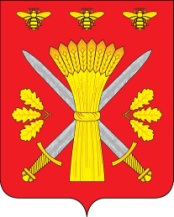 РОССИЙСКАЯ ФЕДЕРАЦИЯОРЛОВСКАЯ ОБЛАСТЬАДМИНИСТРАЦИЯ ТРОСНЯНСКОГО РАЙОНАПОСТАНОВЛЕНИЕот  14 сентября 2022  г.                                                                                                     № 274             с.ТроснаО внесении изменений в постановлениеАдминистрации Троснянского района Орловской области №17 от 25.01.2021 годаВ целях реализации права на бесплатное предоставление в собственность граждан земельных участков для индивидуального жилищного строительства, в соответствии с Земельным кодексом Российской Федерации, Законом Орловской области от 10 ноября 2015 N 1872-ОЗ "Об отдельных  правоотношениях,  связанных с  предоставлением в собственность гражданам земельных участков на территории Орловской области", Постановлением Троснянского района Орловской области от 26.07.2019 года № 203 «Об отдельных   правоотношениях, связанных с предоставлением в собственность граждан земельных участков на территории Троснянского района Орловской  области», рассмотрев выписки из Единого государственного реестра прав на недвижимое имущество,   п о с т а н о в л я е т:Приложение к постановлению Администрации Троснянского района Орловской области от 25 января 2022 года №17 «Об утверждении Переченя-реестра земельных участков, находящихся в муниципальной собственности, а также из земель государственная собственность на которые не разграничена, в пределах границ Жерновецкого с/п, предназначенных для предоставления в собственность бесплатно отдельным категориям граждан, для индивидуального жилищного строительства», изложить в новой редакции, согласно приложению к настоящему постановлению.2. Постановление Администрации Троснянского района Орловской области от 09 марта 2022 года №37 «О внесении изменений в постановление Администрации Троснянского района Орловской области №17 от 25.01.2021 года» считать утратившим силу.3.Отделу по управлению муниципальным имуществом администрации Троснянского района Орловской области разместить на официальном сайте Администрации Троснянского района в сети «Интернет» Перечень-реестр земельных участков, находящихся в муниципальной собственности, а также из земель государственная собственность на которые не разграничена, в пределах границ Жерновецкого с/п, предназначенных для предоставления в собственность бесплатно отдельным категориям граждан, для индивидуального жилищного строительства.И.о. Главы района                                                           А.В. ЛевковскийПриложение к постановлению Администрации Троснянского района Орловской области от 14 сентября 2022 года № 274Перечень-реестрземельных участков, находящихся в муниципальной собственности, а также из земель государственная собственность на которые не разграничена, в пределах границ Жерновецкого с/п, предназначенных для предоставления в собственность бесплатно отдельным категориям граждан, для индивидуального жилищного строительства1Кадастровый номер57:08:0080101:2941Местоположение Орловская область, Троснянский район, Жерновецкое с/п, с. Жерновец1Категория земельЗемли населенных пунктов1Разрешенное использованиеДля индивидуального жилищного строительства1Площадь, кв.м.13541Вид собственностиЗемли, государственная собственность на которые не разграничена1Особые условия использования (при наличии)2Кадастровый номер57:08:0190101:5242Местоположение Орловская область, Троснянский район, Жерновецкое с/п, д. Нижнее Муханово2Категория земельЗемли населенных пунктов2Разрешенное использованиеДля индивидуального жилищного строительства2Площадь, кв.м.12002Вид собственностиЗемли, государственная собственность на которые не разграничена2Особые условия использования (при наличии)3Кадастровый номер57:08:0190101:5263Местоположение Орловская область, Троснянский район, Жерновецкое с/п, д. Нижнее Муханово3Категория земельЗемли населенных пунктов3Разрешенное использованиеДля индивидуального жилищного строительства3Площадь, кв.м.15003Вид собственностиЗемли, государственная собственность на которые не разграничена3Особые условия использования (при наличии)4Кадастровый номер57:08:0190101:5284Местоположение Орловская область, Троснянский район, Жерновецкое с/п, д. Нижнее Муханово4Категория земельЗемли населенных пунктов4Разрешенное использованиеДля индивидуального жилищного строительства4Площадь, кв.м.13724Вид собственностиЗемли, государственная собственность на которые не разграничена4Особые условия использования (при наличии)